Cardinal Newman Writing Task 3 Year 6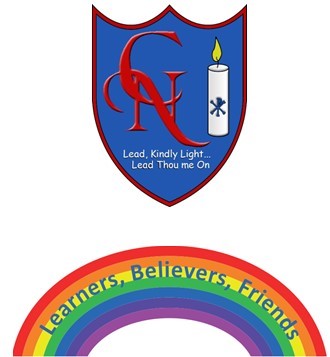 Name:Learning Objective: To write a portal story exploring what you see and hear through the eyes of the main characterSuccess CriteriaSelf-assessmentPeer assessmentTeacher assessmentI can plan and write a portal story, through the eyes of the main character with a clear structure.I can include several pattern of three sentences (activity 8), and start some sentences with verbs and  adverbsI can include the full range of punctuation in my writing including some sentences with semi-colons which I practised in Activity 7Feedback:Teacher: